УТВЕРЖДАЮПриказ директора колледжа от 25.05.2021 г. № 119/1РАБОЧАЯ ПРОГРАММа УЧЕБНОЙ ДИСЦИПЛИНЫОП.04 Материаловедениепрограмма подготовки специалистов среднего звенасреднего профессионального образования по специальности 15.02.08 Технология машиностроения2021 г. СОДЕРЖАНИЕ1. паспорт Рабочей  ПРОГРАММЫ УЧЕБНОЙ ДИСЦИПЛИНЫМатериаловедение1.1. Область применения рабочей  программы     Рабочая  программа учебной дисциплины является частью примерной  основной профессиональной образовательной программы в соответствии с ФГОС по специальности СПО 15.02.08Технология машиностроения  (базовой подготовки)Рабочая программа учебной дисциплины может быть использована в дополнительном профессиональном образовании (в программах повышения квалификации и переподготовки) и профессиональной подготовке по специальностям машиностроительного профиля.  Опыт работы не требуется.1.2. Место дисциплины в структуре основной профессиональной образовательной программы: Профессиональный цикл. 1.3. Цели и задачи учебной дисциплины – требования к результатам усвоения дисциплины:В результате усвоения дисциплины обучающийся должен уметь:-распознавать и классифицировать конструкционные и сырьевые материалы по внешнему виду, происхождению свойствам;-определять виды конструкционных материалов;-выбирать материалы для конструкций по их назначению и условиям эксплуатации-проводить исследования и испытания материалов;-рассчитывать и назначать оптимальные режимы резанья.В результате усвоения дисциплины обучающийся должен знать:-закономерности процессов кристаллизации и структурообразования металлов и сплавов, основы их термообработки, способы защиты металлов от коррозии;-классификацию и способы получения композиционных материалов;-принципы выбора конструкционных материалов для применения в производстве;-строение и свойства металлов, методы их исследования;-классификацию материалов, металлов и сплавов, их области применения;-методику расчета и назначения режимов резания для различных видов работ.1.4. Рекомендуемое количество часов на освоение учебной дисциплины:максимальной учебной нагрузки обучающегося 120 часов, в том числе:обязательной аудиторной учебной нагрузки обучающегося 80 часов;самостоятельной работы обучающегося 40 часов.2. СТРУКТУРА И СОДЕРЖАНИЕ УЧЕБНОЙ ДИСЦИПЛИНЫ2.1. Объем учебной дисциплины и виды учебной работы2.2. Тематический план и содержание учебной дисциплины    Материаловедение3. условия реализации программы учебной дисциплины3.1. Требования к материально-техническому обеспечению           Реализация программы учебной дисциплины требует наличия лаборатории –Материаловедения.Оборудование лаборатории и рабочих мест лаборатории:1.Твердомеры по Бринеллю2.Твердомеры по Роквеллу3.Твердомеры по Виккерсу4.Лабораторные металлографические микроскопы5.Копры маятниковые6.Дефектоскопы7.Наборы микрошлифов8.Плакаты по различным темам9.Диаграмма «Железо- углерод» (тренажер)10.Мультимедийная установка3.2. Информационное обеспечение обучения        Перечень рекомендуемых учебных изданий, Интернет-ресурсов, дополнительной литературыОсновные источники: 1.Адаскин А.М.ЗуевМ.В. Металловедение, металлообработка- М.:Академия, 2007 2. Фетисов Г.Ф. , Гарифуллин Ф.А.  Материаловедение и технология металлов-М.: ОНИКС ,2013 3..Черепахин А.А.  Материаловедение- М.: Академия, 2008 4. Чумаченко Ю.Т. Материаловедение -Ростов-Дон.: Феникс, 2008 Дополнительные источники: 1. Вишневский. Ю.Т.  Материаловедение для колледжей- Дашков и Ко, 2008 2.Интернет –ресурсы:www.c-stud.ru/work_html/lookfull.htmlwww.rsl.ru4. Контроль и оценка результатов усвоения учебной ДисциплиныКонтроль и оценка результатов освоения дисциплины осуществляется преподавателем в процессе проведения практических занятий и лабораторных работ, тестирования, а также выполнения обучающимися индивидуальных заданий, проектов, исследований.                Образовательное учреждение, реализующее подготовку по учебной дисциплине, обеспечивает организацию и проведение промежуточной аттестации и текущего контроля индивидуальных образовательных достижений , демонстрируемых обучающимися знаний, умений и навыков.                                     Обучение по учебной дисциплине завершается промежуточной аттестацией, которая может проводиться в форме зачета или экзамена.               Формы и методы промежуточной аттестации и текущего контроля по учебной дисциплине самостоятельно разрабатываются образовательным учреждением и доводятся до сведения обучающихся не позднее начала двух месяцев от начала обучения. 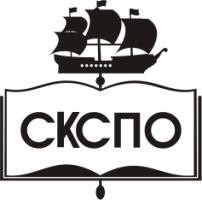 государственное автономное профессиональное образовательное учреждение Самарской области«Самарский колледж сервиса производственного оборудования имени Героя Российской ФедерацииЕ.В. Золотухина»стр.1.ПАСПОРТ РАБОЧЕЙ ПРОГРАММЫ УЧЕБНОЙ ДИСЦИПЛИНЫ42.СТРУКТУРА и содержание УЧЕБНОЙ ДИСЦИПЛИНЫ53.условия реализации программы учебной дисциплины114.Контроль и оценка результатов Усвоения учебной дисциплины12Вид учебной работыКоличество часовМаксимальная учебная нагрузка (всего)120Обязательная аудиторная учебная нагрузка (всего) 80в том числе:   лабораторные работы30   практические занятия8   контрольная работа2Самостоятельная работа обучающегося (всего)40в том числе:Рефераты, сообщения , доклады29работа со справочниками11Итоговая аттестация в форме диф.зачетаИтоговая аттестация в форме диф.зачетаНаименование разделов и темСодержание учебного материала, лабораторные  работы и практические занятия, самостоятельная работа обучающихся, курсовая работа (проект) (если предусмотрены)Объем часовУровень освоения1234Раздел 1.Физико-химические закономерности формирования структуры материалов29Тема 1.1. Строение и свойства материаловСодержание учебного материала:6Тема 1.1. Строение и свойства материаловОсновные сведения о производстве и применении материалов.Кристаллическое строение металлов.Свойства металлов и способы их определения.62Тема 1.1. Строение и свойства материаловЛабораторная работа «Определение механических свойств металлов. Анализ результатов»2Тема 1.1. Строение и свойства материаловПрактическая работа«Применение методики определения по Бринеллю и Роквеллу»2Тема 1.1. Строение и свойства материаловСамостоятельная работа «Виды кристаллических решеток» ( сообщения)2Тема 1.2.
Диаграммы состояния металлов и сплавовСодержание учебного материала5Тема 1.2.
Диаграммы состояния металлов и сплавовФормирование структур литых металлов.Диаграмма состояния железоуглеродистых сталей.Формирование структур литых металлов.Диаграмма состояния железоуглеродистых сплавов2.52Тема 1.2.
Диаграммы состояния металлов и сплавовФормирование структур литых металлов.Диаграмма состояния железоуглеродистых сталей.Формирование структур литых металлов.Диаграмма состояния железоуглеродистых сплавов2.52Тема 1.2.
Диаграммы состояния металлов и сплавовПрактическая работа «Построение диаграммы состояния сплавов системы свинец-сурьма»2Тема 1.2.
Диаграммы состояния металлов и сплавовСамостоятельная работа обучающихся «Описание диаграмм различного типа», « Легирование, влияние легирующих элементов на стали» (Рефераты, сообщения)6Раздел 2.Материалы применяемые в машиностроении.Тема2.1. Конструкционные материалыСодержание учебного материала4Раздел 2.Материалы применяемые в машиностроении.Тема2.1. Конструкционные материалыУглеродистые стали.Чугуны.Легированные стали.Цветные металлы и сплавы.42-3Раздел 2.Материалы применяемые в машиностроении.Тема2.1. Конструкционные материалыПрактическая работа «Диаграмма состояния железо-углерод»1Тема2.2.Материалы с особыми технологическими свойствамиСодержание учебного материала7Тема2.2.Материалы с особыми технологическими свойствамиСтруктура и свойства углеродистых сталей и чугунов.2 Материалы с особыми технологическими, механическими свойствами.2Порошковый и композиционный материал.Неметаллические материалы.Материалы с особым электрическим свойствами.72-3Тема2.2.Материалы с особыми технологическими свойствамиПрактическая работа «Выбор материала в зависимости от условий эксплуатации»2Тема2.2.Материалы с особыми технологическими свойствамиЛабораторная работа «Определение удельного сопротивления диэлектриков»4Тема2.2.Материалы с особыми технологическими свойствамиСамостоятельная работа  «Работа с марочником сталей и сплавов, маркировка сталей»5Тема 2.3.Термическая и химико – термическая обработка металлов и сплавовСодержание учебного материала6Тема 2.3.Термическая и химико – термическая обработка металлов и сплавовМеталлы  для режущих инструментов.Стали для инструментов обработки давлением.Основные сведения о термообработке.Виды термообработки.Химико-термическая обработка металлов и сплавов.62-3Тема 2.3.Термическая и химико – термическая обработка металлов и сплавовМеталлы  для режущих инструментов.Стали для инструментов обработки давлением.Основные сведения о термообработке.Виды термообработки.Химико-термическая обработка металлов и сплавов.62-3Тема 2.3.Термическая и химико – термическая обработка металлов и сплавовПрактическая работа «Выбор вида и режима термообработки для конкретной детали»2Тема 2.3.Термическая и химико – термическая обработка металлов и сплавовСамостоятельная работа  « Маркировка цветных металлов и сплавов»  (сообщения), Рефераты «Цветные металлы и сплавы», составление марочников4Тема 2.4.Материалы с особыми механическими  свойствамиСодержание учебного материалаТема 2.4.Материалы с особыми механическими  свойствамиВиды обработки металлов давлением.Химико-термическая обработка металлов и сплавов.232-3Тема 2.4.Материалы с особыми механическими  свойствамиПрактическая работа   «Выбор вида и режима термической обработки для конкретной детали»2Тема 2.4.Материалы с особыми механическими  свойствамиСамостоятельная работа обучающихся « Маркировка цветных металлов и сплавов ( сообщения) Рефераты « Цветные металлы и сплавы»4Тема 2.5.Материалы, устойчивые к воздействию температуры и рабочей средыСодержание учебного материала11Тема 2.5.Материалы, устойчивые к воздействию температуры и рабочей средыВиды обработки металлов давлением.Ковка.Штамповка.Основные сведения о процессе резания.Металлорежущие станки.2Сущность литейного производства.2Специальные способы литья.Основные способы защиты от коррозии.Коррозийно-стойкие материалы.111Тема 2.5.Материалы, устойчивые к воздействию температуры и рабочей средыСамостоятельная работа  Рефераты, сообщения  «Применение материалов. устойчивых к воздействию температуры и рабочей среды»Самостоятельная работа «Перспективы развития порошковых материалов» (реферат)Самостоятельная работа обучающихся «Применение композиционных материалов» Сообщения. Рефераты.4Тема 2.5.Материалы, устойчивые к воздействию температуры и рабочей средыСамостоятельная работа  Рефераты, сообщения  «Применение материалов. устойчивых к воздействию температуры и рабочей среды»Самостоятельная работа «Перспективы развития порошковых материалов» (реферат)Самостоятельная работа обучающихся «Применение композиционных материалов» Сообщения. Рефераты.3Тема 2.5.Материалы, устойчивые к воздействию температуры и рабочей средыСамостоятельная работа  Рефераты, сообщения  «Применение материалов. устойчивых к воздействию температуры и рабочей среды»Самостоятельная работа «Перспективы развития порошковых материалов» (реферат)Самостоятельная работа обучающихся «Применение композиционных материалов» Сообщения. Рефераты.2Итоговое занятие в форме диф.зачета1Всего по дисциплине80Результаты обучения(освоенные умения, усвоенные знания)Формы и методы контроля и оценки результатов обучения В результате освоения дисциплины обучающийся должен уметь: -распознавать и классифицировать конструкционные и сырьевые материалы по внешнему виду, происхождению свойствам;-определять виды конструкционных материалов;-выбирать материалы для конструкций по их назначению и условиям эксплуатации-проводить исследования и испытания материалов;Выполнение лабораторных работ с определением конструкционных материалов по свойствам , видам.Выполнение практических заданий по выбору материалов для конкретных условий эксплуатации, доказательство выбора на основе выполнения анализа свойств материала.Определение свойств материалов при испытании исследовании.В результате освоения дисциплины обучающийся должен знать:-закономерности процессов кристаллизации и структурообразования металлов и сплавов, основы их термообработки, способы защиты металлов от коррозии;-классификацию и способы получения композиционных материалов;-принципы выбора конструкционных материалов для применения в производстве;-строение и свойства металлов, методы их исследования;-классификацию материалов, металлов и сплавов, их области применения;Выполнение комплексных контрольных работ, тестовых заданий, различных опросов, зачетов, промежуточной аттестации, самостоятельная работа обучающихся.